（FAX：0845-22-6033　因島商工会議所　行　e-mail：soumu@in-no-shima.jp）　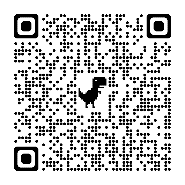 Google Forms回答用URL　 https://forms.gle/J15hvAP2qEfP42Ge7創立７０周年記念事業所表彰に係る創業年月日等調査（回答）事業所名：　　　　　　　　　　　　　　　担当者名：　　　　　　　　　　　　創業・営業開始日については、以下を参考にご回答をお願いいたします。①対象事業所について・因島地域（土生、田熊、三庄、重井、中庄、大浜、鏡浦、椋浦、外浦、原、洲江）に設置された拠点（本社、本店、支社、支店、営業所、出張所、事業所、工場等）を有する商工業者及び定款に定めのある一部の団体・士業・医療、福祉、社団、財団法人等②開設日（創業・営業開始日）について・因島地域に開設された拠点の中で、一番営業年数の長い拠点の開設日でご回答ください。※事業者で創業の日を定めている場合（例：創業日を法人登記日とし、個人事業の期間を含めてない等）は、その定めてある創業年月でご回答ください。・事業承継、拠点の統廃合、地域内での移転、法人成・個人成による形態変更等につきましては、継続して事業を行っているものとしてご回答ください。（※特に大きな変更がある場合、Ⅱ．名称・組織変更等履歴へご記載をお願いいたします。）Ⅰ．開設日Ⅱ．名称・組織変更等履歴法人成、個人成、統廃合等による名称・事業形態の変更がある場合は分かる範囲でご記入ください。※記入欄を超える場合は余白又は裏面をご使用ください。■お問合せ　因島商工会議所　総務・業務課　℡０８４５－２２－２２１１　※開設日が不明の場合、事業活動が判明している最も古い年月を記入因島地域における開設日：（西暦・和暦）　　　　　年　　　　月（※対象が本社・本店でない場合）拠点の名称：　　　　　　　　　　　　　　　　　　　　旧事業所名変更年月備考記載例：○○工業㈱因島工場の場合○○工業（有）記載例：1950年４月記載例：株式化に伴い本社を移転。因島工場に組織変更